CHƯƠNG 1: CHÂU ÂU VÀ BẮC MỸ TỪ NỬA SAU THẾ KỈ XVI ĐẾN THẾ KỈ XVIIIBÀI 1: CÁCH MẠNG TƯ SẢN ANH VÀ CHIẾN TRANH GIÀNH ĐỘC LẬP CỦA 13 THUỘC ĐỊA ANH Ở BẮC MỸ
A. TRẮC NGHIỆM1. NHẬN BIẾT (7 câu)Câu 1: Vào đầu thế kỉ XVII, nước Anh có nền kinh tế:A. Phát triển nhất châu ÂuB. Lạc hậu nhất châu Âu C. Với nhiều ngành nghề hoàn toàn mới lạ, đi trước thế giớiD. Cả A và C.Câu 2: Vào đầu thế kỉ XVII ở Anh, sự thay đổi về kinh tế, những mâu thuẫn gay gắt giữa tư sản, quý tộc mới với chế độ quân chủ chuyên chế đã dẫn tới:A. Cuộc chiến với người Scotland và nhiều dân tộc xung quanh nước Anh khác.B. Cuộc cách mạng lật đổ chế độ phong kiến, xác lập quan hệ sản xuất tư bản chủ nghĩaC. Cuộc cách mạng lật đổ chế độ phong kiến, xác lập quan hệ sản xuất xã hội chủ nghĩaD. Cuộc chiến tranh giành ngôi vua giữa tầng lớp quý tộc mới.Câu 3: Cho các sự kiện trong diễn biến cuộc Cách mạng tư sản Anh:1. Nền quân chủ phục hồi2. Chính biến. Chế độ quân chủ lập hiến ra đời.3. Cách mạng bùng nổ4. Vua Charles I bị xử tử. Nền cộng hoà được thành lậpHãy sắp xếp lại theo trình tự đúng.A. 4, 3, 1, 2B. 3, 4, 1, 2C. 2, 3, 1, 4D. 3, 1, 2, 4Câu 4: Sau khi phát hiện ra châu Mỹ, nhiều nước châu Âu đã:A. Chuyển toàn bộ lãnh thổ của mình sang lục địa này.B. Tiến hành xâm chiếm lục địa nàyC. Đặt quan hệ hữu nghị hợp tác phát triển toàn diện với các nước ở lục địa này.D. Biến nơi đây thành hải cảng cho giao thương Á – Âu.Câu 5: Vào thế kỉ XVIII, khi đại biểu các thuộc địa Bắc Mỹ họp, đòi vua Anh xoá bỏ các luật cấm vô lí thì vua Anh đã làm gì?A. Không chấp nhận yêu cầu đó và tuyên bố sẽ trừng trị nếu các thuộc địa “nổi loạn”.B. Không chấp nhận yêu cầu đó và hợp lực với quân đội của các nước khác tấn công 13 thuộc địa này.C. Chấp nhận yêu cầu đó và nhượng bộ cho 13 thuộc địa này.D. Chấp nhận yêu cầu đó và cho phép hình thành Hợp chúng quốc Hoa KỳCâu 6: Cuộc chiến tranh bùng nổ giữa thực dân Anh và 13 thuộc địa Anh ở Bắc Mỹ xảy ra vào năm nào?A. 1765B. 1775C. 1785D. 1795Câu 7: Đâu là kết quả của cuộc chiến tranh giành độc lập của 13 thuộc địa Anh ở Bắc Mỹ?A. Lật đổ ách thống trị của thực dân AnhB. Đưa đến sự thành lập Hợp chúng quốc MỹC. Mở đường cho kinh tế tư bản chủ nghĩa phát triểnD. Tất cả các đáp án trên.2. THÔNG HIỂU (6 câu)Câu 1: Câu nào sau đây đúng về tầng lớp quý tộc mới vào đầu thế kỉ XVII ở Anh?A. Có quyền lợi kinh tế gắn liền với giai cấp tư sảnB. Muốn xoá bỏ những trở ngại của quan hệ sản xuất phong kiếnC. Quyền lợi chính trị, địa vị xã hội gắn bó với chế độ phong kiếnD. Tất cả các đáp án trên.Câu 2: Vào đầu thế kỉ XVII, xã hội nước Anh chia thành hai phe đối lập, đó là:A. Một bên là vua và các thế lực phong kiến; một bên là giai cấp tư sản, tầng lớp quý tộc mới, nông dân và bình dân thành thịB. Một bên là hoàng gia và giới quý tộc; một bên là quan lại, giai cấp tư sản, tầng lớp quý tộc mới.C. Một bên là vua, các thế lực phong kiến và giai cấp tư sản; một bên là nông dân và bình dân thành thị.D. Tất cả các đáp án trên.Câu 3: Năm 1640, để có tiền để đàn áp cuộc khởi nghĩa của người Scotland, vua Charles I đã làm gì?A. Tăng thuế thu nhập cá nhân lên gấp đôi so với trước đó.B. Vay nặng lãi từ giai cấp tư sản và đặc biệt là tầng lớp quý tộc mới.C. Triệu tập Quốc hội, gồm đa số đại biểu là quý tộc mới và tư sản, nhằm tăng thêm các khoản thuế mới.D. Tất cả các đáp án trên.Câu 4: Kết quả của cách mạng tư sản Anh là gì?A. Góp phần hình thành một hệ thống lí luận mới cho việc điều hành nhà nước và nền kinh tế quốc gia.B. Thiết lập trật tự đa cực giữa các chủ thể kinh tế.C. Lật đổ chế độ quân chủ chuyên chế, mở đường cho chủ nghĩa tư bản ở Anh phát triển nhanh chóngD. Tất cả các đáp án trên.Câu 5: Sự phát triển kinh tế theo con đường tư bản chủ nghĩa ở 13 thuộc địa ở Bắc Mỹ đã:A. Giúp cho mối quan hệ giữa thuộc địa và chính quốc bền chặt hơn.B. Làm sâu sắc hơn mâu thuẫn giữa các thuộc địa với chính quốcC. Làm thay đổi triệt để cơ cấu của một nền kinh tế.D. Tất cả các đáp án trên.Câu 6: Sự kiện nào xảy ra sau chiến thắng Saratoga?A. Nhân dân cảng Boston tấn công ba tàu chở chè của AnhB. Chiến tranh bùng nổC. Hợp chúng quốc Mỹ được thành lậpD. Chiến thắng Yorktown3. VẬN DỤNG (5 câu)Câu 1: Đây là ai?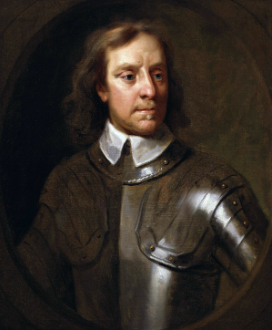 A. Oliver CromwellB. George WashingtonC. Barack ObamaD. Vladimir Ilyich LeninCâu 2: Cho hình ảnh sau: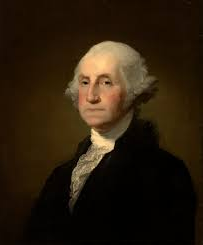 Nhân vật trong hình ảnh này là:A. Người lãnh đạo cuộc cách mạng tư sản AnhB. Người đứng đầu chính phủ nước Nga từ 1917 đến 1924C. Tổng thống đầu tiên của Hoa KỳD. Một cựu thủ tướng nổi tiếng người ĐứcCâu 3: Câu nào sau đây không đúng về tình hình kinh tế nước Anh vào đầu thế kỉ XVII?A. Công nghiệp len dạ phát triển đã dẫn đến nghề nuôi cừu trở nên có lợi nhất.B. Việc chế tạo thành công súng bắn liên thanh đã mở ra một lĩnh vực thu được rất nhiều lợi nhuận, đó là sản xuất vũ khí.D. Số đông quý tộc vừa và nhỏ chuyển sang kinh doanh theo lối tư bản chủ nghĩa, đuổi tá điền, rào đất, biến ruộng đất thành đồng cỏ để chăn nuôi cừu,...D. Nông dân không có đất để trồng trọt, chăn nuôi, cuộc sống vô cùng khổ cực.Câu 4: Tại sao nói Cách mạng tư sản Anh không triệt để?A. Vì đã không xoá bỏ tận gốc chế độ phong kiến và giải quyết vấn đề ruộng đất của nông dânB. Vì giới nghiên cứu lịch sử không chịu thừa nhận hiện thực vấn đề.C. Vì cuộc cách mạng không đưa nước Anh trở thành nước xã hội chủ nghĩa.D. Tất cả các đáp án trên.Câu 5: Đặc điểm chính của Chiến tranh giành độc lập của 13 thuộc địa Anh là:A. Do tầng lớp chủ nô và tư sản lãnh đạo, diễn ra dưới hình thức cuộc chiến tranh giải phóng, thiết lập chế độ cộng hoà tổng thốngB. Do tầng lớp nhân dân và nô lệ lãnh đạo, diễn ra dưới hình thức cuộc chiến tranh giải phóng, thiết lập chế độ xã hội chủ nghĩa.C. Do tầng lớp tư sản hùng mạnh lãnh đạo, diễn ra dưới hình thức thoát li, thiết lập chế độ tư bản chủ nghĩa đặc trưng.D. Tất cả các đáp án trên.4. VẬN DỤNG CAO (2 câu)Câu 1: Câu nào trong bản Tuyên ngôn Độc lập của Hợp chúng quốc Mỹ được Chủ tịch Hồ Chí Minh trích dẫn cho bản Tuyên ngôn Độc lập của nước Việt Nam Dân chủ Cộng hoà (02/09/1945)?A. Người ta sinh ra tự do và bình đẳng về quyền lợi, và phải luôn luôn được tự do và bình đẳng về quyền lợi.B. Mọi người sinh ra đều có quyền bình đẳng. Tạo hoá ban cho họ những quyền không thể tước bỏ. Trong số những quyền ấy có quyền được sống, quyền được tự do và quyền mưu cầu hạnh phúc.C. Tất cả các dân tộc trên thế giới đều sinh ra bình đẳng; dân tộc nào cũng có quyền sống, quyền sung sướng và quyền tự do.D. Tất cả các đáp án trên.Câu 2: Mặt sau của đồng 2 đô-la Mỹ (USD) in hình ảnh của sự kiện nào trong Chiến tranh giành độc lập của 13 thuộc địa Anh ở Bắc Mỹ?A. Hợp chúng quốc Mỹ được thành lậpB. Chiến thắng bước ngoặt SaratogaC. Trình bày bản thảo Tuyên ngôn Độc lập trước Quốc hộiD. Lễ nhậm chức của tổng thống Thomas JeffersonB. ĐÁP ÁN1. NHẬN BIẾT2. THÔNG HIỂU3. VẬN DỤNG4. VẬN DỤNG CAO1. A2. B3. B4. B5. A6. B7. D1. D2. A3. C4. C5. B6. D1. A2. C3. B4. A5. A1. B2. C